Государственное агентство архитектуры, строительства и ЖКХ при Правительстве КР предоставляет информацию об объектах  образования. Информация по объектам образования строящимся за счет средств Республиканского бюджета в 2015 году ДЖГС Государственного агентства архитектуры, строительства и жилищно-коммунального хозяйства при Правительстве Кыргызской Республики.Информация по объектам образования строящимся за счет средств Республиканского бюджета в 2015 году ДЖГС Государственного агентства архитектуры, строительства и жилищно-коммунального хозяйства при Правительстве Кыргызской Республики.Информация по объектам образования строящимся за счет средств Республиканского бюджета в 2015 году ДЖГС Государственного агентства архитектуры, строительства и жилищно-коммунального хозяйства при Правительстве Кыргызской Республики.Информация по объектам образования строящимся за счет средств Республиканского бюджета в 2015 году ДЖГС Государственного агентства архитектуры, строительства и жилищно-коммунального хозяйства при Правительстве Кыргызской Республики.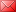 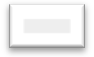 Наименование объектаПроектная мощностьОриентировочная сметная стоимостьНаименование объектаПроектная мощностьОриентировочная сметная стоимостьЧуйская область1 292 114,2Аламудунский район235 735,01Строительство нового детского сада в с. Кара-Джигач, Аламудунского района Чуйской области110м.50 723,82Строительство детского сада в с.Кок-Жар Аламудунского района140м.65 011,23Спорткомплекс на территории Орто-Алышской средней школы в  с. Байтик  Байтикский а/а Аламудунского района объект60 000,0Школа в с.Октябрьское Аламудунского района  720 уч. мест 60 000,0Жайыльский район95 814,35Строительство школы в с.Сосновка Жайылского района250 уч.мест55 814,36Строительство школы в селе Ийри-Суу Сарыкооского а-о100 уч. мест25 000,07Спорт зал к школе в с.Бекитай, Талды-Булакский а/а, Жайылский район, Чуйская область.объект15 000,0Кеминский район72 033,08Школа им.Мамытжанова в с.Советское Кеминского района225 уч. мест72 033,0Московский район297 627,69Школа им.С.Бегалиевой в с.Мураке Московского района 150 уч.мест76 118,210Школа Первомайское в селе Беловодское Московский район 750 уч.мест150 500,011Школа им.А.Жапарова в с.Бала-Айылчы Ак-Суу а/о Московского района150 уч.мест53 507,512Спортзал к школе им.А.Исмаева с.Александровка Московского районаобъект17 501,9Иссык-Атинский район176 227,113Школа им.Жакишева с.Уч-Эмчек Иссык-Ата а/о Иссык-Атинского района150 уч.мест35 028,614Школа в с.Ак-Сай Сынташ а/о Иссык-Атинского района100 уч.мест34 631,815Строительство школы им.Ванахуна Иссык-Атинского района21 566,7Детский сад в с. Ново-Покровка Ыссык-Атинского  района 15 000,017Школа в селе Норус Ыссык-Атинского района объект35 000,018Средняя школа им.К.Рыскуловой  г. Кант Ысык-Атинского района 225 уч.мест 35 000,0Панфиловский район49 750,019Пристройка к  школе им.Текеева в с.Букара Орто а/о Панфиловского района     (консервация)200 уч. мест24 750,020Строительство нового здания Чорголинской школы Фрунзенского  а-о 100 уч. мест25 000,0Сокулукский район211 473,021Школа в селе  Военно-Антоновка Сокулукского района700 уч.мест130 169,0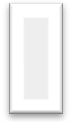 Школа в с. Асылбаш (Киров) Сокулукского района240 уч.мест61 304,023Дополнительный корпус к школе №1 им. Алымкул Жакшылыкова в с.Сокулук Сокулукского районаобъект20 000,0Чуйский район153 454,224Строительство спортивного комплекса в с. Сайлык Чуйского районаобъект24 860,925Школа в с.Кайырма Он бир Жылгынский а/о Чуйского района 100 уч.мест58 593,326Завершение строительства школы им.Укуева в с.Садовое Чуй а/о Чуйского района (консервация)504 уч.мест30 000,027Детский сад в с.Мээнеткеч Бурана а/о Чуйского района объект20 000,028Завершение строительства школы им.Т.Каракеева в с. Кош-Коргон, Кош-Коргонский а/а, Чуйского районаобъект20 000,0Баткенская область 1 174 771,8Город Баткен38 000,029Строительство детского сада на 140 мест в квартале Кызыл-Жол г. Баткен140 мест38 000,0Баткенский район418 163,730Школа им.Токтогула с.Чон-Кара Торт-Кул а/о Баткенского района475 уч.мест90 849,731Школа им.Акматова в с.Сай Кыштут а/о  Баткенского района225 уч.мест52 260,232Пристройка к школе в с.Чек с/о Дара Баткенского района  150 уч.мест45 251,233Школа им.Эрматова в с.Кара-Булак Баткенского района375 уч. мест76 936,934Строительство детского сада в с. Кок-Таш Баткенского района50 мест19 460,835Детсад в с. Ортобоз Ак-Татыр а/а Баткенского районаобъект20 953,736 Строительство школы в с. Кок-Таш, Ак-Сай а/а, (вместо 2х школ Ш.Ганы и начальной школы "Кок-Таш", Баткенского района, Баткенской области  225 уч.мест56 775,737Школа им.Б.Мергенова в с.Кара-Токой Суу-Башы а/о Баткенского района  150 уч.мест 55 675,5Кадамжайский район448 587,138Школа им.С.Тешеева в с.Орозбекова Кадамжайского района420 уч.мест76 831,439Строительство нового корпуса школы-гимназии  в с.Охна225 уч.мест59 345,440Школа в с.Орукзар Ак-Турпак а/о Кадамжайского района360 уч.мест71 969,241Строительство школы в с.Жаш-Тилек и с.Келечек Кадамжайского района275 уч.
мест72 915,142Школа №41 им.К.Сатарова в с.Кок-Талаа Марказ а/о Кадамжайского района  275 уч.мест 81 126,443Школа им. Кулду в с. Орозбекова  Кадамжайсого раойна  275 уч.мест 74 143,444Спортзал к шк. №50 им.Б.Примова в с.Апсамат Кадамжайского районаобъект12 256,2Лейлекский район 270 021,045Строительство школы в с.Максат а/о Кулунду Лейлекского района225 уч.мест40 908,746Строительство школы в с.Тогуз-Булак Лейлекского района 150 уч.мест61 747,647Пристройка учебного блока к школе им.Самат  в  с.Самат г. Исфана  225 уч.мест21 534,348Строительство школы им.А.Кайымкулова в с.Кольцо г. Сулюкта 225 уч.мест42 763,749Строительство школы Кайрагач Бешкентского а-а Лейлекского района объект74 358,850Спортзал к школе им.Эралиева с.Кара-Суу Лейлек а/о Лейлекского района, Баткенской области  объект13 670,051Спортзал к школе им.Андарек-2 Сумбула а/о Лейлекского района, Баткенской области  объект15 037,9Джалал-Абадская область1 523 061,7Город Джалал-Абад0,052Школа№6 на275уч. в г. Жалал-Абад275Ала-Букинский район52 865,353Школа №22 им. Жумабаева в с.Кок-Таш Ала-Букинского района 320 уч.мест52 865,3Аксыйский район118 560,854Школа им.Акылбекова с.Авлетим Авлетим а/о Аксыйского района225 уч.мест51 975,555Спортзал к школе им. Молдокеева в с.Сыны Кара-Жыгач а/а Аксыйский районаобъект20 035,356Спортзал к школе в с.Капчыгай Аксыйского районаобъект21 550,057Школа им.Ж.Султанова в с.Улук Кош-Добо а/о Аксыйского района 150 уч.мест 25 000,0Базар-Коргонский район335 129,4Школа-интернат им.Боконбаева в с.Базар-Коргон  Базар-Коргонского района340 уч.мест53 120,759Строительство школы №16 им. К. Рахманова с. Чарбак, Базар-Коргонского района225 уч.мест53 881,960Школа им.Турусбекова с.Кава Талдуу-Булак а/о Базар-Коргонского р-на422 уч.места56 130,961Школа №39 с.Бел-Терек Арсланбап а/о Базар-Коргонского района225 уч.мест55 407,862Строительство школы для начальных классов в с.Алтын-Кия Кызыл-Ункурского а/о Базакоргонский район225 уч. мест44 932,963Детсад на 120 мест в с. Жаш-Ленин Сейди-Кум а/а Базар-Коргонского района. 100 мест37 719,5Строительство детского сада в с.Акман Базар-Коргонского района 75 мест 33 935,7Ноокенский район151 748,365Строительство дополнительных помещений со спортзалом школы им.Тургунбаева №38 в с.Кагазды Ноокенского района100 уч.мест33 960,666Школа (со спортзалом) в с.Ынтымак Достук а/о Ноокенского района530 уч.мест64 235,467Строительство детского сада в с. Кыргызстан Ноокенского района100 мест33 552,368Строительство детского сада в селе Тотонбай Шайданского а-о100 мест20 000,0Сузакский район359 319,069Школа со спортзалом в с. Ачы Барпинского а/о Сузакского района100 уч.мест36 882,370Школа  №34 Ырыс а.о. Сузакского р-на (без спортзала)192 уч.мест44 649,271Школа  в с.Багыш Багыш а/о (вместо школ №84 им.Арзыкулова и №52 им.Абдыкаимова) Сузакского района275 уч.мест72 149,472Строительство здания отделения кардиологии в Сузакском районе Жалал-Абадской области25 коек25 744,073Строительство спортивного зала для сш №23 Таш-Булак в селе Таш-Булак (при необходимости уточнить завершение строительства школы ), Сузакский район объект 13242,174Школа №35 им."Комсомол" в с.Комсомол Сузакского района (650 уч.) 370 уч.мест 61322,075Детский сад в с.Жалгыз-Жангак Кокарт а/о Сузакского района  75 мест 66664,976Строительство нового здания школы в с.Канжыга Сузакского района  объект 38665,1Тогуз-Тороузский район174 910,477Школа им.Сатыбалдиева в с.Кара-Суу Кара-Суу а/о Тогуз-Тороузского района225 уч.мест61 022,878Школа им.Калдыбая в с.Додомол  Тогуз-Торо а/о Тогуз-Тороузский район225 уч.мест53 887,679Школа им.М.Абдыжапарова в с.Чет-Булак Каргалык а/а Тогуз-Тороузского района 150 уч.мест25 000,080Школа им.Бейше Урстонбек уулу в с.Арал Кок-Ирим а/о Тогуз-Тороузского района 225 уч.мест 35 000,0Токтогульский район222 192,181Строительство школы в с.Мазарсуу Токтогульского района 225 уч.мест65 420,582Строительство нового здания школы им.К.Чокоева в с.Котормо Токтогульского района 225 уч.мест68 824,483Школа им.Т.Казатова в с.Кара-Суу  Жаны-Жол а/о Токтогульского района 225 уч.мест 87 947,2Чаткальский район89 694,984Школа им.К.Усупбекова с.Ак-Таш  Чаткальского а/о Чаткальского р-на 150 уч.мест59 822,985Строительство школы в селе Коргон-Сай100 уч. мест29 872,0Город Таш-Кумыр18 641,586Строительство спортзала к школе им.Кузембаева №7 г.Таш-Кумыр Жалалабадская область объект18 641,5 Иссык-Кульской область596 576,1г.Чолпон-Ата87Спальные корпуса интернатаобъектАксуйский район53 958,288Строительство спортзала школы в с.Маман Ак-Суйского районаобъект13 401,289Школа им.Мырзахматова в с.Шапак Ак-Суйский район150 уч. мест40 557,0Джети-Огузский район83 940,490Строительство школы им.Курманбекова в с.Жон-Булак Сырдык а/о Джети-Огузского района225 уч.мест33 661,0Школа им.Гапарова в с.Кызыл-Суу Джети-Огузского района275 уч.мест50 279,4Иссык-Кульский район161 249,792Школа (со спортзалом) в с.Чырпыкты Иссык-Кульского района 324 уч.мест58 028,393Школа им.Шабирова в с.Орто-Орукту Иссык-Кульского района225уч. мест48 199,694Школа им.Маматова в с.Жаркынбаева Абдрахманов а/о Иссык-Кульского района225 уч. мест55 021,8Тонский район109 666,095Пристройка к школе им.Жангазиева в с.Кара-Коо Ак-Терек а/о Тонского района350 уч. мест69 666,096Спортзал к школе им.Т.Салыкбаева в с.Кара-Шаар Улахол а/о Тонского района, Иссык-Кульская область  объект 15 000,097Школа им.Аламанова в с.Кажы-Саз Тонского района 120 уч.мест 25 000,0Город Каракол57 383,098Строительство детского сада в г.Каракол Иссыкульская область (проектирование)120 мест57 383,0Тюпский район130 378,899Строительство школы им.Эгембердиева в с.Сары-Тологой Тюпского района150уч. мест28 409,6100Строительство сш. №18 им. А.Коенкозова в с.Токтоян Тюпского района150 уч. мест55 814,7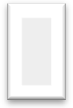 Строительство школы в с. Ичке-Суу Талды-Суйского а/о Тюпского района150 уч. мест46 154,5 Нарынская область888 496,2Ак-Талинский район181 434,0102Пристройка к школе им.Карасартова в с.Баетов Ак-Талинского района (756 уч.)275 уч.мест74 473,1103Строительство спортзала для школы в с. Кош-Добо сш. Ак-Талинского районаобъект20 560,9104Строительство спортивного зала для сш. им. К.Молдобасанова, с.Терек, Ак-Талинский районобъект12 000,0105Строительство нового здания школы им.Б.Календерова  с.Чолок-Кайын в Жергетальском а/о, Ак-Талинский район275 уч.мест37 200,0106Строительство нового здания школы им.Байымбет в Жаны-Талапском а/о, Ак-Талинский район275 уч.мест37 200,0Ат-Башинский район65 993,0107Строительство спортзала школы им.А.Искендерова в с.Кара-Булунобъект16 305,0108Школа им.Ж.Шералиева в с.Ат-Башы Ат-Башинского районаобъект19 786,0109Детский сад в с.Казыбек Казыбек а/о Ат-Башинского района  120 мест 29 902,0Джумгальский район247 861,6110Строительство школы им.Ногойбаева в с.Ак-Татыр Джумгальского района275 уч.мест72 800,0111Школа в с.Баш-Кууганды Джумгальского района (2 и 3 корпуса, спортзал, котельная)275 уч.мест74 441,5112Строительство сш. им. Мамбеталы в с. Кызарт Джумгалского района225 уч.мест65 620,1113Строительство нового здания сш. им. К.Акыева в Кызыл-Жылдызском а-о,  Жумгалского района225 уч.мест35 000,0Кочкорский район241 445,9114Школа в с.Кашат (Шамшы) а/о Кум-Добо Кочкорского района275 уч.мест69 195,9115Строительство школы в с.Ак-Жар Кум-Добо а/о Кочкорского района Нарынской области275 уч.мест72 850,0116Строительство нового здания сш. им. Абылгазы уулу Ишеналы в селе Кара-Мойнок Кара-Суйского а-о, Кочкорский район,  Нарынской области225 уч.мест37 200,0117Школа им. Темирова в с. Чекилдек а/о Семиз-Бел Кочкорского района 150 уч.мест37 200,0118Школа им.Бейшеева с.Ак-Кыя Сары-Булак а/о Кочкорского района 150 уч.мест 25 000,0Нарынский район151 761,7119Строительство сш. им. Усубалиева в селе Жалгыз-Терек а-о Жалгыз-Терек, Нарынский района225 уч. мест60 583,0120Строительство школы в селе Эчки-Башы со спортзалом, Нарынский района225 уч.мест55 000,0121Строительство спортивного зала для школы в селе Алыш а-о Доболу Нарынского районаобъект12 000,0122Строительства детского сада в с.Эмгек-Талаа Нарынского района 75 мест 24 178,7 Ошская область3 788 056,8Город Ош23 280,0123Строительство столовой и прачечной к Специализированной школе-интернат для слепых и слабовидящих детей в г.Ош120 уч. мест23 280,0Алайский район253 775,2124Строительство школы в с.Кун-Элек Алайского района225уч. мест57 407,8125Строительство детского сада №2 в с.Гульча90 мест38 833,1126Строительство спорткомплекса сш. №27 им. Ж. Алимова в с. Корул Алайского района объект22 034,3127Школа имени Жумабаева в С. Уч-Добо Алайского района объект 25 000,0128Спортзал в с. Ак-Босого Уч-Добо  Алайского района объект25 000,0129Строительство нового здания школы им. Ашимова на 500 уч.мест в селе Жаны-Алай Алайский район225 уч. мест50 000,0130Софинансирование строительства школы в селе Арча-Булак а/о Талды-Суу Алайского района100 мест20 500,0131Детский сад в Жошолу а/о Алайского района объект 15000,0Араванский район265 293,7132 1 корпус школы им.Умарова в Тепе-Коргонском айыльном окмоте Араванского района100 уч.мест54 118,2133Школа "Кызыл-Талаа" в с.Ынтымак Тоо-Моюн а/о Араванского района150 уч.мест64 549,6134Школа №48 в с.Гульбаар Араванского района275 уч.мест70 223,8135На завершение строительства детского сада в с. Жаны-Арал (Жаны-Арык), Мангытского айыльного аймака, Араванского района 90м.21 178,1136Строительство школы на 200 уч. мест в селе Сары-Таш Тоо-Моюнского а-о200 уч. мест55 224,0137Строительство школы в с.Мангыт им.Эшенкулова 150 уч. мест138Школа со апортзалом им.Т. Сатылганова в с.Гулбаар а-о Керме-Тоо.Школа им.Ленина Тоо-Моюнского а-оКара-Кульджинский район306 534,7140Строительство школы в с.Сары-Кунгой Сары-Булак а/о Кара-Кульджинского района250 уч.мест53 383,8141Строительство школы им.Ж.Субанова с.Кок-Арт Алайку а/о Кара-Кульджинского района275 уч.мест90 105,2142Строительство школы в с.Кенеш Кара-Кульджинского района 275 уч.мест76 661,3143Школа в с. Сары-Бээ Капчыгайского а/а Кара-Кулджинского района200 уч.мест39 278,7144Завершение строительства школы"Жийде" с. Жийде Кара-Кульджинского районаобъект15 521,0145Спортзал к школе-интернат им.Жээнбекова в с.Кара-Кулжа Кара-Кульджинского районаобъект19 584,7146Спортзал к школе им.К.Чаргынова в с.Кызыл-Булак  Сары-Булак а/о Кара-Кульджинского района объект12 000,0Кара-Суйский район1 288 798,8147Строительство школы им. З. Торобекова в с.Ак-Жар Жоош а/о Кара-Суйского района 200 уч.мест50 071,0148Средняя школа им. Ж.Турусбекова в с.Ынтымак Савай а/о Кара-Суйского района 320 уч.мест52 900,0149Школа им.Жунусова в с. Садырбай Кара-Суйского района 250 уч.мест53 989,4150Школа им.Жумаева  в с.Чагыр а/о  Мады Кара-Суйского района320 уч. мест50 432,2151Школа им.Сматова в с.Калинин Жоош а/о Кара-Суйского района320 уч.мест98 133,7152Школа им.Алыкулова (со спортзалом) в с.Кызыл-Туу Кара-Суйского района 540 уч.мест68 870,1153Строительство нового здания школы им.Ибраимова в с.Кожо-Келен Папанского а/о Карасуйского района225 уч. мест82 017,9154Строительство школы в с.Кен-Сай Кара-Суйского района375 уч. мест68 984,1155Строительство школы Гайрат в с.Гайрат Карасуйского района275уч. мест74 341,8156Строительство нового здания школы им.Абдуллаева в с.Таш-Арык Кара-Суйского района 320 уч.мест85 174,4157Строительство нового здания школы им 70 лет Октября Отуз-Адырского а/о Карасуйского района 275уч. мест73 559,4158Строительство школы со спортзалом им.С.Жусуева уч.Жарооз Карасуйский район225уч. мест61 809,5159Строительство нового здания сш. им. Тешебаева в с. Кара-Добо Карасуйского района275уч. мест73 559,4160Строительство дополнительного здания к школе №39 им. А.Султанова (взамен старого корпуса разрушенного в результате землетрясения) в селе Каратай Карасуйского района объект55 530,2161Строительство детского сада в селе Талдык Катта-Талдыкского а-о60 мест15 000,0162Строительство спортивного зала к школе им. С. Арстанбекова Савайского а-ообъект15 000,0163Строительство детского сада в а-о Савайобъект20 000,0164Строительство спортзала для сш. №84 им. А.Парпиева в селе Падаван Шаркского а-о Кара-Суйского районаобъект12 425,7165Спортзал для специальной школы-интернет для глухих детей в с. Коммунизм Жоош а/о Кара-Суйского районаобъект12 000,0166Школа №31 им.О.Курбанбаева в с.Кыргызстан Толойкон а/о Кара-Суйского района (520 уч.) 275 уч.мест 75 000,0167Детский  сад в с. Кыргыз-Чек Мады а/о Кара-Суйский район 240 мест 35 000,0168Школа им. "Ак-Терек" в с.Ак-Терек Кара-Суйского района  100 уч.мест 35 000,0169Строительство здания сш. им. Исанова, село Курбан-Кара, Сары-Колотского АО, Кара-Сууйского района объект 35 000,0170Строительство нового здания школы Карагур №114 Папанского а-о100 уч. мест35 000,0171Школа в селе Кайрагач  Кашкар-Кыштак а/о Карасуйского района275 уч.мест50 000,0Ноокатский район676 962,2172Школа  им. Айбека Ноокатского р-на 320 уч.мест65 223,3173Школа им.Герей-Шорон (со спортзалом), в с.Кенеш с/о Толос Ноокатского района806 уч.мест77 800,5174Школа (со спортзалом) в с.Нарай а/о Он Эки Бел Ноокатского района Ошской области  320 уч.мест59 363,9175Школа в с.Беш-Буркан Ынтымак а/о Ноокатского района320 уч.мест67 150,0176Школа  им.Исанова Кок-Бель а/о Ноокатского района225 уч.мест37 711,2177Строительство школы им. Мамырова в с. Кара-Таш Ноокатского района375 уч. мест78 968,6178Строительство детского сада на 120 мест в селе Кашкалдак Зулпиевского а-о120 мест46 450,0179Строительство нового здания больницы на 100 коек мест в селе Кок-Жар Кок-Жарского а-о100 коек 20 000,0180Строительство нового здания школы-гимназии им.А.Парпиева в а-о Кыргыз-Ата Ноокатского района объект70 000,0181Строительство новой школы на участке Живпром   Он-Эки -Белского айыл окмоту объект75 160,5182Строительство нового здания школы в с.Маданият Кок-Жарского айыл окмоту объект67 134,2183Строительство спортзала для сш. им. А. Абдуллаева в селе Барын г. Ноокатобъект12 000,0Узгенский район787 282,0184Школа им.П.Жолдошева в с.Кызыл Сенир а/о Кызыл-Октябрь Узгенского района200 уч.мест36 674,1185Завершение строительства школы им.С.Кадырова в с.Ничке-Сай Зергер а/о Узгенский р-н240 уч.мест37 823,7186Завершение строительства школы им.А.Торогельдиева в с.Красный Маяк Жылалды а/о Узгенского р-на640 уч.мест53 177,6187Строительство сш. им. Кулуева в с. Ак-Жар Узгенского района 320 уч.мест58 032,1188Школа им.Жусупбекова в с.Бостон Торт-Кол а/о Узгенского района225 уч.мест88 459,8189Строительство школы Кысык-Алма Узгенского района200  уч.мест50 410,0190Школа №57 им.С.Мойдунова в с.Бабыр Узгенского района200 уч.мест56 321,7191Строительство школы Усон уулу Жаныш в с.Кыргызстан Ийри-Суйского а/о Узгенского района275 уч.мест78 896,9192Строительство нового здания школы им.Ж.Шеркулова Узгенского района Ошской области 275 уч.мест77 305,0193Спортзал школы в с.Какыр Ак-Жар а/о Узгенского районаобъект16 148,4194Спортзал к СШ имЖаныбека казы с.Колдук Узгенского районаобъект13 752, 6195Строительство детского сада в селе Жылалды Узгенского района 70 мест24 500,0196Строительство спортивного зала к школе №5 им. Ленина Куршабского а-о Узгенского района объект19 085,5197Строительство спортивного зала к школе им. К. Калмурзаева в селе Курбу-Таш Жалпак-Ташского а-о Узгенского района объект21 565,9198Строительство нового здания школы им. А.Маматова со спортзалом в селе Алтын-Булак Узгенского района объект44 984,6199Строительство детского сада в селе Большевик Узгенского района объект30 896,7200Школа №44 им."Кызыл-Абад" в с.Ийрек Кара-Таш а/о Узгенского района  225 уч.мест 68 000,0201Школа им.Ж.Малабаева в с.Кара-Таш Кара-Таш а/о Узгенского района  100 уч.мест 25 000,0Чон-Алайский район186 130,1202Школа им.Каримбекова в с. Жаш-Тилек Чон-Алай а/о Чон-Алайского района320 уч.мест58 547,0203Школа им.Эсенкелди у.Максатбека в с.Кашка-Суу Чон-Алайского района 320-400 уч. мест60 000,0204Спортзал в с.Кок-Суу Чон-Алайского района объект17 583,1Школа с.Кара-Тейит Чон-Алайского района 225 уч.мест 50 000,0 Таласская область1 062 430,3Бакай-Атинский район347 390,3206Строительство школы им.Тойчубекова  в с.Кыргызстан Бакай-Атинский район375 уч.мест126 827,9207Школа им.Шаршенбая  в с.Кызыл-Сай Ак-Добо а/о Бакай-Атинского района275 уч.мест74 993,4208Строительство нового здания школы им. Д. Батырбашиева в селе Мин-Булак375 уч. мест110 569,0209Школа им.Капалова в с.Ынтымак Шадыкан а/о Бакай-Атинского района 275 уч.мест 35 000,0Кара-Бууринский район205 654,2210Школа им.Шамратбекова в с.Молдо-Асан Ак-Чий а/о Кара-Бууринского района225 уч.мест67 548,3211Строительство нового здания школы им. Ашым Калыбаева в селе Ак-Жар Аманбаевского а-о220 уч. мест58 000,8212Школа им.А.Умарбекова в с.Кара-Буура Бейшеке а/о Кара-Бууринского района  150 уч.мест 58 105,1213Школа в с.Саткей Аманбаев а/о Кара-Бууринского района 100 уч. мест22 000,0Таласский район415 263,5214Школа им.Огонбаева в с.Кок-Кашат Таласского района (со спортзалом)375 уч.мест102 631,8215Строительство нового здания школы им.К.Нанаева Таласского района 375 уч.мест102 000,0216Строительства детского сада в с.Таш- Арык Долон а/о140 мест67 699,9217Строительство нового здания школы Балбал в селе Балбал 192 уч. мет82 931,7218Строительство нового здания школы им. Б. Жанузакова в селе Ак-Сай Омуралиевского а-о192 уч. мет60 000,0Манасский район94 122,4219Школа им. Кочкорбаева в с. Май Манасского района 320 уч.мест94 122,4